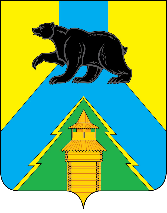 Российская ФедерацияИркутская областьУсть-Удинский районАДМИНИСТРАЦИЯПОСТАНОВЛЕНИЕ«30» июня  2021 г.  № 278п. Усть-УдаО внесении изменений в постановление от 24.12.2019 г № 449 «Об утверждении Административного регламента предоставления муниципальной услуги «Выдача разрешений на строительство (за исключением случаев, предусмотренных Градостроительным кодексом Российской Федерации, иными федеральными законами)»       	В связи с необходимостью приведения административного регламента «Выдача разрешений на строительство (за исключением случаев, предусмотренных Градостроительным кодексом Российской Федерации, иными федеральными законами)» в соответствие с Федеральным законом от 31.07.2020 г № 254-ФЗ «Об особенностях регулирования отдельных отношений в целях модернизации и расширения магистральной инфраструктуры и о внесении изменений в отдельные законодательные акты Российской Федерации», руководствуясь статьей 24, 45 Устава РМО «Усть-Удинский район»П О С Т А Н О В Л Я Е Т:Внести в п. 24 административного регламента предоставления муниципальной услуги «Выдача разрешений на строительство (за исключением случаев, предусмотренных Градостроительным кодексом Российской Федерации, иными федеральными законами)», оказываемой отделом строительства, архитектуры и жилищной политики администрации районного муниципального образования «Усть-Удинский район» следующие изменения:«Дополнить пункт 24 абзацем 8 следующего содержания:        «если земельный участок или земельные участки для строительства, реконструкции объекта федерального значения, объекта регионального значения или объекта местного значения образуются из земель и (или) земельных участков, которые находятся в государственной либо муниципальной собственности, либо из земель и (или) земельных участков, государственная собственность на которые не разграничена, при условии, что такие земли и (или) земельные участки не обременены правами третьих лиц (за исключением сервитута, публичного сервитута), кроме земельных участков, подлежащих изъятию для государственных нужд в соответствии с утвержденным проектом планировки территории по основаниям, предусмотренным земельным законодательством».Дополнить подпункт «б» пункта 54 абзацем следующего содержания: «реквизиты утвержденного проекта межевания территории либо схему расположения земельного участка или земельных участков на кадастровом плане территории»2.   Настоящее постановление вступает в силу с момента официального опубликования.3. Управлению делами администрации (Толмачевой О.С.) опубликовать настоящее постановление в установленном порядке.4. Контроль за исполнением постановления возложить на первого заместителя мэра Усть-Удинского района   А.А.Менг.Глава администрации районного муниципального образования «Усть-Удинский район»                                                                    С.Н. Чемезов.